CAREERS AT CARGILL遇见现在，成就不凡——嘉吉2017校园招聘正式启动！嘉吉是谁：嘉吉在全球范围内提供食品、农业、金融和工业产品及服务。我们携手农民、客户、政府和社区，通过运用全球化运营的深刻洞见和150多年的业务经验和专长，共同致力于各国人民的不断发展。我们在70个国家中拥有149,000名员工，他们致力于以负责任的方式保障全球粮食供应，降低环境影响以及改善业务周边社区的生活状况。2015财年，嘉吉销售和其他收入为1072亿美元。嘉吉在中国拥有10000多名员工，50多个业务运营点，包括工厂和办公室，总部位于上海。目前，嘉吉在中国的业务涵盖农产品供应链、动物营养、动物蛋白、食品配料及应用 、能源、运输及金属、金融服务等领域。申请加入嘉吉：1. 直接通过51job嘉吉校招主页进行网申：http://campus.51job.com/cargill2017/2. 通过嘉吉招聘微信公众号，选择校园频道，在手机端进行申请，申请完成后在PC端完善信息。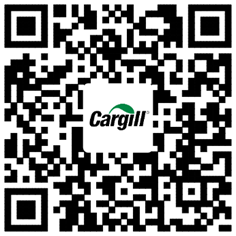 网申截止：2016年10月31日 24：00业务部门介绍及职位需求：（点击下方职位，登录51job了解更多职位详情）动物营养目前在中国大陆，嘉吉拥有31家动物营养工厂，为中国客户提供普瑞纳®、安亿科®、普乐维美®、乐恩贝®品牌的动物营养产品，以及纽特瑞纳®品牌的宠物食品。嘉吉始终致力于为中国农业现代化发展贡献一己之力。我们的产品和服务饲料营养事业：普瑞纳®、安亿科®是嘉吉旗下享有盛誉的动物饲料品牌。通过与优秀经销商和农场合作，为农场提供猪、奶牛、肉牛、肉羊、家禽等各畜种的全价、浓缩饲料和科学的饲养程序，以及多种高品质服务。预混料营养事业：普乐维美®、乐恩贝®是嘉吉旗下高品质预混料品牌，产品涵盖猪、禽等畜种，能灵活满足自配料客户的需求。PROMOTE®系列添加剂包括帮助维护肠道健康的植物精油等产品、天然抗氧化剂、霉菌毒素吸附剂与酶制剂等，旨在安全、高效地帮助客户改善生产力。同时，嘉吉预混料营养事业为成长中的中国养殖企业提供营养顾问服务以及全方位的解决方案，帮助其持续改善盈利能力和行业竞争力。水产营养事业：2015年10月8日，嘉吉以13.5亿欧元正式完成对挪威WEOS公司的收购。鲑鱼饲料行业是全球水产业中最领先、最专业的行业之一，EWOS公司则是全球鲑鱼营养的领导。同时，嘉吉动物营养业务集团成立专门的水产营养业务子集团（CQN），这标志着嘉吉水产事业的发展进入新的时期。农场综合服务：嘉吉动物营养利用农场管理的全球经验和资源，根据农场实际情况提供定制化产品及综合解决方案，包括农场设计与建设、农场经营管理和财务风险管理，同时我们拥有一系列先进的软件及服务工具，包括MAX™配方软件，Enteligen™环境管理软件等等，致力于成为中国畜牧行业综合解决方案的领导者。宠物食品：嘉吉宠物食品始于1920年，拥有 Nutrena®纽特瑞纳等优质品牌，产品遍布27个国家及地区。2010年，将PetMaster®佩玛思特®、Pamille®帕里亚®、PetRun®贝能®等品牌引入中国。致力于运用全球先进的动物营养技术，将健康、营养的宠物食品献给宠物伙伴们。我们的核心优势关注食品安全目前，嘉吉动物营养所有的工厂按照严格的食品安全管理体系进行生产。饲料安全直接关乎畜禽等产品的食品安全，嘉吉特有的饲料安全理念，旨在确保从饲料安全到食品安全。百年历史 全球经验经百余年发展，嘉吉已成为全球最大的动物营养公司之一，在40个国家拥有超过280个工厂，20,000名员工，为100多个国家和地区的客户提供服务。嘉吉使用REVEAL®、NIRS等先进的化验室检测系统，并建立了独有的全球最优供应商数据库(OVSdb™)，以确保原料品质，为客户提供优质、稳定的产品与服务。领先科技 专业服务嘉吉早在1957年即已建有研发农场，目前在包括中国在内的7个国家建有16个实验基地，组成全年无休的全球技术网络，超过500名研发技术专家全力以赴，持续在挑战出现前就探索、创新并思考解决方案。同时，嘉吉在专业农场服务方面极具经验，开发了一系列先进的程序、工具以及各种专业培训，力求为客户提供全方位的服务。（至2015年，累计有340万人次参加嘉吉提供的免费培训，提升动物营养科学技术和现代农场管理知识。）嘉吉动物营养2017校招热招职位嘉吉中国水产饲料与营养水产料销售代表工作地点：安徽省、广东省、湖北省、江苏省、浙江省嘉吉中国饲料及营养：畜禽料销售代表工作地点：广东省、广西省嘉吉中国预混料及营养：预混料技术服务预混料营养顾问预混料销售代表工作地点：天津、南宁、南京、连云港